Birla Public School (Middle Section)Summer Assignment                                                              Class-VIIISubject-EnglishQ.1. Write diary entry  of fifteen days of your summer vacation.Q.2. Read any English newspaper every day. Stick three news clips from each day.Underline new          words and write their meanings at least for 20 days in your holiday homework copy.Q3. Read two story books of your own choice and write book reviews of both the books. (English        book)Q.4.List at least five verbs whose present, past and past participle forms are same.Q.5. List five nouns whose singular and plural forms are same.                                         VIDYA NIKETAN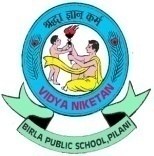                         BIRLA PUBLIC SCHOOL, PILANI (Raj)                                      SUMMER ASSIGNMENT                             CLASS-VIII; SUBJECT- SCIENCE1. Make a report on different methods of irrigation from ancient time to modern era. (scrap book) (roll no. 1-10)2. Case study: List the challenges faced by the farmers in agriculture practices, policies of govt. for the benefit of farmers, use of modern technology for better yield.(scrap book) (roll no. 11-20)3. Make a project listing the benefits of organic farming and use of microorganism in farming. (Scrap book) (Roll no. 21-30)    II.     Write a slogan and design a poster on A-4 size sheet.Plastic – threat for the mother earth (roll no. 1-10)Forest – conservation is creation (roll no. 11-20)Water – save river, save life   (roll no. 21-30)Read and learn the chapter taught for class test in July.VIDYA NIKETAN                        BIRLA PUBLIC SCHOOL, PILANI (Raj)                                      SUMMER ASSIGNMENT                             CLASS-VIII; SUBJECT-Social Science ProjectCLASS-VIIIMake a PPT (Facts,Pictures and videos)on” Right to Freedom”of Indian citizens.Students are requested to do research at their personal level before making a PPT.Please send the ppt to your social science teachers.The email I’d is available in bpspilani website.VIDYA NIKETANBIRLA PUBLIC SCHOOLPILANI-333031SUMMER HOLIDAYS ASSIGNMENT : MATHSSESSION : 2018-19Q.No.1: Express  as a rational number with denominator :  (a) -20    (b)   35Q.No.2: Express   as a rational number with numerator equal to 10.Q.No.3: If x= , which one of the following will be true? (i) x   (ii)  x=0  (iii) x.Q.No.4: If x= and y=  which one of the following will be true? (i) x  (ii)  x=y  (iii) x.Q.No.5: If x= , y= , z=  , which one of the following will be true?  (i) x  (ii)  yz  (iii) z.Q.No.6: What should be added to  to get 3 ?Q.No.7: If the sum of and  is divided by their difference , what will be the quotient?Q.No.8: Simplify : Q.No.9: Price of 6 books is Rs.  and price of 10 pens is Rs.  .  What is the price of 2 books and 3 pens? Leave your answer in the form of  .Q.No. 10: Represent  on number on number line.Q.No.11: Show  on number line.Q.No.12: A farmer has one piece of rectangular land measuring  length and breadth.  If he distributes his land equally among his 5 children, how much area will each child get? Leave your answer in the form of  .Q.No.13:  The speed of  a car is  km/h.  How much distance will be travelled in  Q.No.14: Solve the following equations:(a) (b) (c) (d) (e) Q.No.15: Solve the following equations:(a)   (b) (c) (d) (e) 